บันทึกข้อความ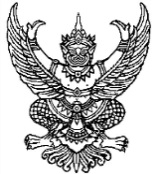 ส่วนงาน............คณะสัตวแพทยศาสตร์....  หน่วย.......................................................		โทร.................................ที่ อว 8393(18).         /..................				    วันที่......................................................................เรื่อง	ขออนุมัติดำเนินการและเบิกจ่าย.....................................................................................................................................เรียน	คณบดีคณะสัตวแพทยศาสตร์ / หัวหน้าศูนย์บริการสุขภาพสัตว์		ด้วยสาขาวิชา / งาน / หน่วย ....................................................................................มีความประสงค์จะขออนุมัติดำเนินการ..........................................................................................................................................................................................................................................................................................................................................................................................และขอเบิกจ่ายภายในวงเงิน.............................................บาท (....................................................................................................)		จึงเรียนมาเพื่อโปรดพิจารณา							.........................................................ผู้รับผิดชอบ......./......../........							.......................................................................... /......./......./.......						                       ........................................................................... /......./....../.......	                                                                                                                                                                          *ส่วนของงานการเงิน การคลังฯ	ส่วนที่ 1.) ขออนุมัติในหลักการ					  	ส่วนที่ 2.) ขออนุมัติเบิกจ่ายเรียน  คณบดี							เรียน  คณบดี	1.เพื่อโปรดพิจารณา หากเห็นชอบเห็นควรอนุมัติให้			2.  เพื่อโปรดพิจารณาอนุมัติการเบิกจ่ายเงินจากเบิกจ่าย จากงบประมาณ.................................ปี.................		งบประมาณ.......................................ปี.............................ตามยุทธศาสตร์ที่..........ด้าน...............................................		ตามยุทธศาสตร์ที่..........ด้าน.............................................กลยุทธ์ที่.............................กองทุน....................................		กลยุทธ์ที่...........................กองทุน....................................แผนงาน..............................................................................		แผนงาน............................................................................งาน.....................................................................................		งาน...................................................................................กิจกรรม.............................................................................		กิจกรรม............................................................................งบ (หมวด)..........................................................................		งบ (หมวด)........................................................................รหัสงบประมาณ.................................................................		รหัสงบประมาณ...............................................................จำนวน......................................บาท					จำนวน..........................................บาทอื่น ๆ...................................................................................		อื่น ๆ............................................................................................................................................................................		…………………………………………………………………………………………………………………............................................................................................			              .............................การเงิน (...../...../.....) 		 .............................การเงิน (...../...../.....)      		       ...............................หัวหน้างานการเงิน (..../....../....)                         ...............................หัวหน้างานการเงิน (..../....../.....)		  อนุมัติดำเนินการ						อนุมัติเบิกจ่าย..............................................................................		.............................................................................                                   คณบดีคณะสัตวแพทยศาสตร์ /					  คณบดีคณะสัตวแพทยศาสตร์/       	    หัวหน้าศูนย์บริการสุขภาพสัตว์					  หัวหน้าศูนย์บริการสุขภาพสัตว์